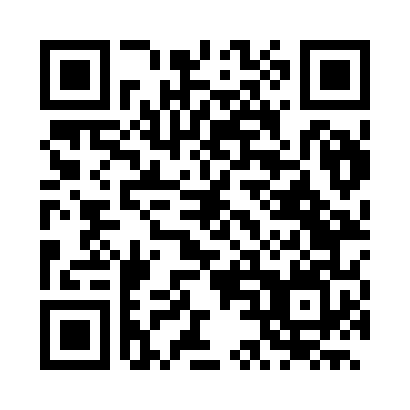 Prayer times for Conchas, BrazilWed 1 May 2024 - Fri 31 May 2024High Latitude Method: NonePrayer Calculation Method: Muslim World LeagueAsar Calculation Method: ShafiPrayer times provided by https://www.salahtimes.comDateDayFajrSunriseDhuhrAsrMaghribIsha1Wed5:156:3212:093:225:466:582Thu5:166:3212:093:225:456:583Fri5:166:3312:093:215:456:574Sat5:166:3312:093:215:446:565Sun5:176:3412:093:205:436:566Mon5:176:3412:093:205:436:557Tue5:176:3512:093:195:426:558Wed5:186:3512:083:195:426:559Thu5:186:3512:083:195:416:5410Fri5:186:3612:083:185:416:5411Sat5:196:3612:083:185:406:5312Sun5:196:3712:083:175:406:5313Mon5:196:3712:083:175:396:5314Tue5:206:3812:083:175:396:5215Wed5:206:3812:083:175:386:5216Thu5:216:3912:083:165:386:5217Fri5:216:3912:083:165:386:5118Sat5:216:4012:083:165:376:5119Sun5:226:4012:093:155:376:5120Mon5:226:4012:093:155:376:5121Tue5:226:4112:093:155:366:5022Wed5:236:4112:093:155:366:5023Thu5:236:4212:093:145:366:5024Fri5:236:4212:093:145:356:5025Sat5:246:4312:093:145:356:5026Sun5:246:4312:093:145:356:5027Mon5:246:4412:093:145:356:4928Tue5:256:4412:093:145:356:4929Wed5:256:4412:103:145:346:4930Thu5:256:4512:103:145:346:4931Fri5:266:4512:103:135:346:49